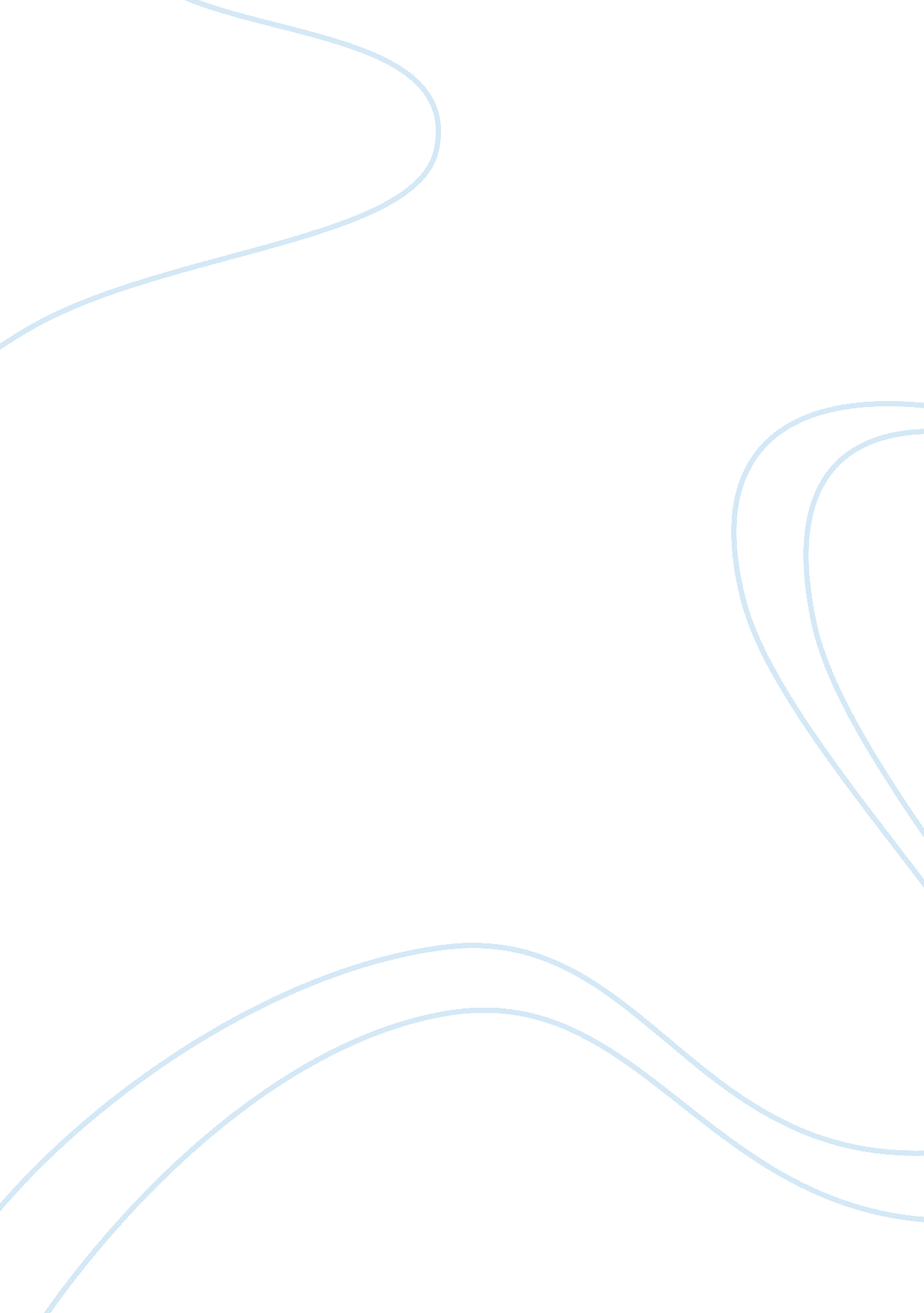 1. what is your managerial philosophy under what conditions it will work and what...Business, Human Resources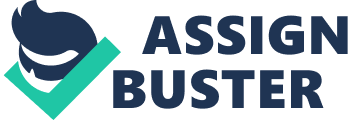 Human Resources Introduction This essay explores more about management philosophies, where they work best and where to avoid them in the real life. It also explains ethics and ethical behavior. The conclusion is drawn on the benefits of these two. 
My Management Philosophy 
My management philosophy is, I believe in example setting. Smartness and efficiency of my former managers was what inspired this philosophy. This is where there was a realization that leadership by example is the strongest way of influencing diligent work from directs (Ole, 2010). 
Under What Conditions It Will Work and What May Make You Reconsider My Managerial Philosophy 
This philosophy works best where the manager is required to offer guidance to all employees and more to those who are not motivated for various reasons. The other condition where it would work is where the management lenders challenging but job related tasks, guidance to their success in these challenges rejuvenates the energy to work harder. However, there are extreme cases that lead to the reconsideration of this philosophy; when brooding and checking for potential leaders within the team, as a manager one has to drop this philosophy to observe the best skills or who could coordinate others in your absentia yet via the right business track. 
Ethics and Ethical Behaviour 
Ethics can be defined as a control mechanism involving systemization, defending and recommending various concepts termed as right or wrong that often address moral disputes or limit chances of moral dispute occurrence all together (Barbara, 2010). Ethical behavior means acting in a manner consistent with individuals or the society typically regard as good values. This behavior is healthy for any goal-oriented business. Ethical behavior is known to involve demonstration of respect for important and morally upright principles, which includes fairness, dignity, honesty individual rights, equality and diversity. 
Conclusion 
In conclusion, management philosophies guide a business leader, but would be eased further by training the staff on the benefits of work ethics where they can guide themselves in the manager’s absentia. 
References 
Alain Badiou (2008). Ethics: An Essay on the Understanding of Evil, Page 2 Ethics: an essay on the understanding of evil, Alain Badiou Wo es war. 2nd ed. United States: Verso. 2-2. 
Aristotle, Terence Irwin (2010). Nicomachean: Everymans library, The Loeb classical library. United States: Hackett Publishing. 400-499 
Barbara MacKinnon (2010). Ethics: Theory & Contemporary Issues - Concise Edition Available Titles CourseMate Series. United States: Cengage Learning. 144-146. 
Geoff Crocker (2012). A Managerial Philosophy of Technology: Technology and Humanity in Symbiosis. United States: Palgrave Macmillan. 10-26. 
Ole F. Kirkeby (2010). Management Philosophy: A Radical-Normative Perspective. United States: Springer. 41-56. 